下載專區教師專用*人事室 教師聘任升等(含新聘、升等、兼任教師終止或停止聘約等相關表格)http://personnel.nfu.edu.tw/files/11-1008-1984.php*系1.升等相關應外系教師升等評分表_教學型20171128應外系教師升等評分表_學術型20171128應外系教師升等評分表_應用型-20171128*院1.升等相關http://caas.nfu.edu.tw/form/9#block-menu-block-12.教師評鑑http://caas.nfu.edu.tw/form/10#block-menu-block-1*暑假業界實習相關表格暑期校外實習_應填資料及相關規定 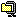 *雲端點名系統http://rollcall.nfu.edu.tw/ 「調課單」教師調補課申請單